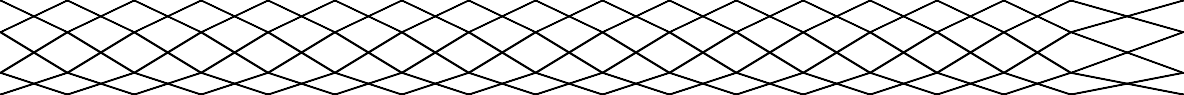 Υπόδειγμα: Σ.1-ΔΗΜΟΙ_ΝΠΔΔ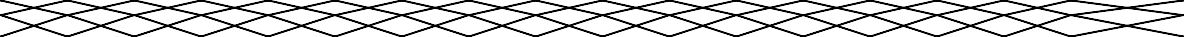 ΠΙΝΑΚΑΣ ΣΤΟΧΟΘΕΣΙΑΣ ΟΙΚΟΝΟΜΙΚΩΝ ΑΠΟΤΕΛΕΣΜΑΤΩΝ ΔΗΜΩΝ ΚΑΙ Ν.Π.Δ.Δ.ΠΙΝΑΚΑΣ ΣΤΟΧΟΘΕΣΙΑΣ ΟΙΚΟΝΟΜΙΚΩΝ ΑΠΟΤΕΛΕΣΜΑΤΩΝ ΔΗΜΩΝ ΚΑΙ Ν.Π.Δ.Δ.ΠΙΝΑΚΑΣ ΣΤΟΧΟΘΕΣΙΑΣ ΟΙΚΟΝΟΜΙΚΩΝ ΑΠΟΤΕΛΕΣΜΑΤΩΝ ΔΗΜΩΝ ΚΑΙ Ν.Π.Δ.Δ.ΟΝΟΜΑ ΦΟΡΕΑ :ΟΝΟΜΑ ΦΟΡΕΑ :ΟΙΚΟΝΟΜΙΚΟ ΕΤΟΣ : 2023ΟΙΚΟΝΟΜΙΚΟ ΕΤΟΣ : 2023Α/Α Στήλης :12345678910111213141516171819ΑΣΤΟΧΟΘΕΣΙΑ ΕΣΟΔΩΝΟΜΑΔΟΠΟΙΗΜΕΝΟΙ ΚΩΔΙΚΟΙ ΠΡΟΥΠΟΛΟΓΙΣΜΟΥΤΡΕΧΟΥΣΑ ΣΤΟΧΟΘΕΣΙΑ ΕΤΟΥΣ: Π/Υ ΕΤΟΥΣ ΠΟΥ ΑΝΑΛΥΕΤΑΙ ΣΕ ΣΤΟΧΟΥΣΙανουάριοςΦεβρουάριοςΜάρτιος3μηνοΑπρίλιοςΜάιοςΙούνιος6μηνοΙούλιοςΑύγουστοςΣεπτέμβριος9μηνοΟκτώβριοςΝοέμβριοςΔεκέμβριος12μηνοΤιμή = 0 => Ταύτιση Στοχοθεσίας και Π/ΥΠΡΟΙΣΧΥΟΥΣΑ ΣΤΟΧΟΘΕΣΙΑ ΕΤΟΥΣ: ΣΥΜΠΛΗΡΩΝΕΤΑΙ ΥΣΤΕΡΑ ΑΠΌ ΑΝΑΜΟΡΦΩΣΗ ΣΤΟΧΟΘΕΣΙΑΣΓραμμή 1Επιχορηγήσεις από Τακτικό Προϋπολογισμό(+) (06) _ΕΣΟΔΑ ΑΠΟ ΕΠΙΧΟΡΗΓΗΣΕΙΣ(+) (1211) _Έκτακτες επιχορηγήσεις για την κάλυψη λειτουργικών δαπανών από εθνικούς πόρους (μέσω του τακτικού προϋπολογισμού)(+) (1215) _Έσοδο από επιχορήγηση για πληρωμή ληξιπρόθεσμων(+) (1325) _Επιχορηγήσεις από εθνικούς πόρους για κάλυψη έκτακτων αναγκών για έργα (μέσω του τακτικού προϋπολογισμού)(+) (1327) _Χρηματοδοτήσεις από Κεντρικούς φορείς (μέσω του τακτικού προϋπολογισμού)(+) (4311) _ΚΑΠ για την κάλυψη των λειτουργικών αναγκών των σχολείων Α/θμιας και Β/θμιας εκπαίδευσης (άρθρο 55 Ν 1946/91)(+) (4312) _Έσοδα για τη χορήγηση επιδομάτων για φυσικές καταστροφές(+)(4313) _Επιχορήγηση από ΟΑΕΔ για μακροχρόνια ανέργους216.0000064.80064.8000064.800129.6000064.800194.4000021.600216.00000Γραμμή 2Επιχορηγήσεις από ΠΔΕ, Ε.Ε και λοιπές πηγές.(+) (121) _ΕΠΙΧΟΡΗΓΗΣΕΙΣ ΓΙΑ ΚΑΛΥΨΗ ΛΕΙΤΟΥΡΓΙΚΩΝ ΔΑΠΑΝΩΝ(-) (1211) _Έκτακτες επιχορηγήσεις για την κάλυψη λειτουργικών δαπανών από εθνικούς πόρους (μέσω του τακτικού προϋπολογισμού)(-) (1215) _Έσοδο από επιχορήγηση για πληρωμή ληξιπρόθεσμων(+) (131)_ΕΠΙΧΟΡΗΓΗΣΕΙΣ ΑΠΟ ΘΕΣΜΟΘΕΤΗΜΕΝΟΥΣ ΠΟΡΟΥΣ ΓΙΑ ΕΠΕΝΔΥΤΙΚΕΣ ΔΑΠΑΝΕΣ(+) (132) _ΛΟΙΠΕΣ ΕΠΙΧΟΡΗΓΗΣΕΙΣ ΓΙΑ ΕΠΕΝΔΥΣΕΙΣ ΚΑΙΕΡΓΑ(-) (1325) _Επιχορηγήσεις από εθνικούς πόρους για κάλυψη έκτακτων αναγκών για έργα (μέσω του τακτικού προϋπολογισμού)(-) (1327) _Χρηματοδοτήσεις από Κεντρικούς φορείς (μέσω του τακτικού προϋπολογισμού)(+) (3123) _Αναπτυξιακά - Επενδυτικά δάνεια από ειδικά προγράμματα [Πρόγραμμα «Αντώνης Τρίτσης» (παρ. 5 του άρ. 130 του ν. 4635/2019, Α΄ 167, ΚΕΦΑΛΑΙΟ Β΄ της κυα υπ’ αριθμ.22766/09-04-2020) - Πρόγραμμα Φιλόδημος Ι (αρ. 69 του ν. 4509/2017)](+) (3125) _Δάνεια που αφορούν στα Τοπικά Χωρικά Σχέδια (αρ. 70 του ν. 4509/2017)(+) (3126) _Δάνεια που αφορούν σε ενεργειακή αναβάθμιση δημόσιων κτιρίων (αρ. 37 του ν. 4608/2019)(+) (3129)_Λοιπά Αναπτυξιακά – Επενδυτικά δάνεια από ειδικά προγράμματα(-) ([60-69]-ΚΑΕ 65) _ΠΛΗΡΩΜΕΣ ΓΙΑ ΤΗΝ ΕΞΥΠΗΡΕΤΗΣΗ ΔΗΜΟΣΙΑΣ ΠΙΣΤΕΩΣ που παρακολουθούνται στους ΚΑ υπηρεσιών του ΠΔΕ: 60 - 69 (-) (8262) _Επιστροφή χρημάτων λόγω ανάκλησης κατανομής χρηματοδότησης ΠΔΕ1.458.94080.300212.5530292.853428.899350.61255.0021.127.36773.70690.09001.291.1620144.55223.2261.458.94000Γραμμή 3.αΊδια Έσοδα(+) (01) _Πρόσοδοι από ακίνητη περιουσία(+) (02) _Έσοδα από κινητή περιουσία(+) (03) _Έσοδα από ανταποδοτικά τέλη και δικαιώματα(+)(04) _Έσοδα από λοιπά τέλη δικαιώματα και παροχή υπηρεσιών(+) (05) _Φόροι και εισφορές(+) (07) _Λοιπά τακτικά έσοδα(+) (11) _Εσοδα από εκποίηση κινητής και ακίνητης περιουσίας(+) (14) _Δωρεές-κληρονομιές - κληροδοσίες(+) (15) _Προσαυξήσεις πρόστιμα παράβολα(+)(16) _Λοιπά έκτακτα έσοδα3.987.00012.43916.865862.548891.85218.659797.12148.3221.755.95524.8393.190769.0522.553.036466.32034.169933.4763.987.00000Γραμμή 3.βΊδια Έσοδα που βεβαιώνονται και εισπράττονται για πρώτηφορά(+) (2) _Έσοδα παρελθόντων οικονομικών ετών (Π.Ο.Ε.) που βεβαιώνονται για πρώτη φορά0000000000000000000Γραμμή 4Έσοδα που προβλέπεται να εισπραχθούν από απαιτήσεις ΠΟΕ(+) (32) _Εισπρακτέα υπόλοιπα από βεβαιωθέντα έσοδα κατά τα παρελθόντα έτη(-) (8511) _Προβλέψεις μη είσπραξης εισπρακτέων υπολοίπων0000000000000000000Γραμμή 5Λοιπά Έσοδα(+) (31) _Εισπράξεις από δάνεια(-) (3123) _Αναπτυξιακά - Επενδυτικά δάνεια από ειδικά προγράμματα [Πρόγραμμα «Αντώνης Τρίτσης» (παρ. 5 του άρ. 130 του ν. 4635/2019, Α΄ 167, ΚΕΦΑΛΑΙΟ Β΄ της κυα υπ’ αριθμ. 22766/09-04-2020) - Πρόγραμμα Φιλόδημος Ι (αρ. 69 του ν. 4509/2017)](-) (3125) _Δάνεια που αφορούν στα Τοπικά Χωρικά Σχέδια (αρ. 70 του ν. 4509/2017)(-) (3126) _Δάνεια που αφορούν σε ενεργειακή αναβάθμιση δημόσιων κτιρίων (αρ. 37 του ν. 4608/2019)(-) (3129) _Λοιπά Αναπτυξιακά – Επενδυτικά δάνεια από ειδικά προγράμματα(+) (41) _Εισπράξεις υπέρ δημοσίου και τρίτων (+) (42) _Επιστροφές χρημάτων(+) (4319) _Λοιπά έσοδα προς απόδοση σε τρίτους1.428.000110.470113.626117.553341.649117.582114.454114.997688.682119.866115.011117.1251.040.684114.340114.454158.5221.428.00000Α.1ΣΥΝΟΛΟ ΕΣΟΔΩΝ ΓΡΑΜΜΕΣ 1-5ΣΥΝΟΛΟ ΕΣΟΔΩΝ ΓΡΑΜΜΕΣ 1-57.089.940203.210343.0441.044.9011.591.154565.1401.262.188283.1213.701.603218.411208.290950.9775.079.281580.659293.1751.136.8257.089.94000Γραμμή 6ΔιαθέσιμαΤαμειακά διαθέσιμα κατά την 31.12 του προηγούμενου έτους (συμπληρώνεταιυποχρεωτικά)557.793Γραμμή 7Προσαρμοσμένο Χρηματικό Υπόλοιπο5_Χρηματικό υπόλοιπο(-) (8512)_Προβλέψεις μη είσπραξης εξαιτίας λογιστικών εκκρεμοτήτων(-) (8513)_Προβλέψεις μη είσπραξης εξαιτίας ταμειακών ελλειμμάτων557.793A.2ΣΥΝΟΛΟ ΕΣΟΔΩΝ ΚΑΙ ΔΙΑΘΕΣΙΜΩΝ (Σύνολο Γραμμών 1-6)ΣΥΝΟΛΟ ΕΣΟΔΩΝ ΚΑΙ ΔΙΑΘΕΣΙΜΩΝ (Σύνολο Γραμμών 1-6)7.647.733ΒΣΤΟΧΟΘΕΣΙΑ ΕΞΟΔΩΝΟΜΑΔΟΠΟΙΗΜΕΝΟΙ ΚΩΔΙΚΟΙ ΠΡΟΥΠΟΛΟΓΙΣΜΟΥΤΡΕΧΟΥΣΑ ΣΤΟΧΟΘΕΣΙΑ ΕΤΟΥΣ: Π/Υ ΕΤΟΥΣ ΠΟΥ ΑΝΑΛΥΕΤΑΙ ΣΕ ΣΤΟΧΟΥΣΙανουάριοςΦεβρουάριοςΜάρτιος3μηνοΑπρίλιοςΜάιοςΙούνιος6μηνοΙούλιοςΑύγουστοςΣεπτέμβριος9μηνοΟκτώβριοςΝοέμβριοςΔεκέμβριος12μηνοΈλεγχος ταύτισης Π/Υ και Στοχοθεσίας (Η ΤΙΜΗ ΠΡΕΠΕΙ ΝΑ ΙΣΟΥΤΑΙ ΜΕ "0")ΠΡΟΙΣΧΥΟΥΣΑ ΣΤΟΧΟΘΕΣΙΑ ΕΤΟΥΣ: ΣΥΜΠΛΗΡΩΝΕΤΑΙ ΥΣΤΕΡΑ ΑΠΌ ΑΝΑΜΟΡΦΩΣΗ Η ΠΡΟΙΣΧΥΟΥΣΑ ΣΤΟΧΟΘΕΣΙΑΓραμμή 1Κόστος προσωπικού(+) (60) _Αμοιβές και έξοδα προσωπικού(+) (8111) _Αμοιβές και έξοδα προσωπικού (ΠΟΕ)3.824.757341.971302.309307.051951.332310.991305.177309.2701.876.770309.882309.193295.3482.791.193311.029292.556429.9793.824.7570Γραμμή 2Λοιπά έξοδα χρήσης(+) (6) _Έξοδα Χρήσης(-) (60) _Αμοιβές και έξοδα προσωπικού(-) (ΥΠΗΡ.60-69_KAE 65) _ΠΛΗΡΩΜΕΣ ΓΙΑ ΤΗΝ ΕΞΥΠΗΡΕΤΗΣΗ ΔΗΜΟΣΙΑΣ ΠΙΣΤΕΩΣ που παρακολουθούνται στους ΚΑ υπηρεσιών του ΠΔΕ: 60 - 69 (+) (8243) _Απόδοση επιδομάτων για φυσικές καταστροφές σε δικαιούχους1.395.75062871.11386.844158.585136.61655.87235.843386.916277.39161.259136.951862.518174.706146.735211.7911.395.7500Γραμμή 3Δαπάνες για επενδύσεις(+) (7) _Επενδύσεις(+) (812) _Πληρωμές επενδυτικών δαπανών (ΠΟΕ)548.000026.962026.96247.43522.145096.541192.23800288.780107.2557.179144.787548.0000Γραμμή 4Πληρωμές ΠΟΕ(+) (81) _Πληρωμές υποχρεώσεων (Π.Ο.Ε.)(-) (8111) _Αμοιβές και έξοδα προσωπικού(-) (812) _Πληρωμές επενδυτικών δαπανών (ΠΟΕ)(+)(83) _Επιχορηγούμενες πληρωμές υποχρεώσεων (Π.Ο.Ε.)424.82637033.731193.224227.32424.32111.41125.358288.4146.55137050.941346.27637027.94150.240424.8260Γραμμή 5Αποδόσεις εσόδων υπέρ Δημοσίου και τρίτων(+) (82) _α) Αποδόσεις εσόδων υπέρ Δημοσίου και τρίτων(-) (8243) _Απόδοση επιδομάτων για φυσικές καταστροφές σε δικαιούχους(-) (8262) _Επιστροφή χρημάτων λόγω ανάκλησης κατανομής χρηματοδότησης ΠΔΕ1.392.000122.552111.402114.631348.585114.130126.867113.337702.918114.868113.866117.5681.049.220108.089119.949114.7431.392.0000B.1ΣΥΝΟΛΟ ΕΞΟΔΩΝ (Γραμμές 1 - 5)ΣΥΝΟΛΟ ΕΞΟΔΩΝ (Γραμμές 1 - 5)7.585.333465.521545.517701.7501.712.788633.493521.472483.8073.351.560900.930484.688600.8085.337.986701.448594.359951.5407.585.33300Γραμμή 6Αποθεματικό(9)_Αποθεματικό62.400Β.2ΣΥΝΟΛΟ ΕΞΟΔΩΝ ΜΕ ΑΠΟΘΕΜΑΤΙΚΟ (Γραμμές 1 - 6)ΣΥΝΟΛΟ ΕΞΟΔΩΝ ΜΕ ΑΠΟΘΕΜΑΤΙΚΟ (Γραμμές 1 - 6)7.647.733Γ.1Ύψος Απλήρωτων Υποχρεώσεων κατά την 31/12 προηγούμενου οικ. έτουςΎψος Απλήρωτων Υποχρεώσεων κατά την 31/12 προηγούμενου οικ. έτους326.048Γ.2Μηνιαίοι στόχοι απλήρωτων υποχρεώσεων έτους στοχοθεσίαςΜηνιαίοι στόχοι απλήρωτων υποχρεώσεων έτους στοχοθεσίας323.000449.593393.457393.457369.315319.372333.482333.482588.038377.358328.156328.156305.955291.12200ΔΤαμειακό αποτέλεσμα ΟΠΔ (Στόχος)Ταμειακό αποτέλεσμα ΟΠΔ (Στόχος)295.48293.009436.159436.159367.8061.108.522907.836907.836225.317-51.081299.088299.088178.300-122.88562.40062.400ΕΟικονομικό αποτέλεσμα ΟΠΔ (Στόχος)Οικονομικό αποτέλεσμα ΟΠΔ (Στόχος)-27.518-356.58542.70242.702-1.509789.150574.354574.354-362.721-428.438-29.067-29.067-127.655-414.00762.40062.400ΖΔιαφορά για συμφωνία Π/Υ(85) Προβλέψεις μη είσπραξης βεβαιωμένων κατά τα ΠΟΕ0Η.1Συμφωνία ετήσιων στόχων με Π/Υ"Σύνολο Εσόδων 1-5" + "Προσαρμοσμένο Χρηματικό Υπόλοιπο" + ΚΑΕ (85)7.647.733Η.2Συμφωνία ετήσιων στόχων με Π/Υ"Σύνολο Εξόδων με αποθεματικό 1-6" + ΚΑΕ (85)7.647.733